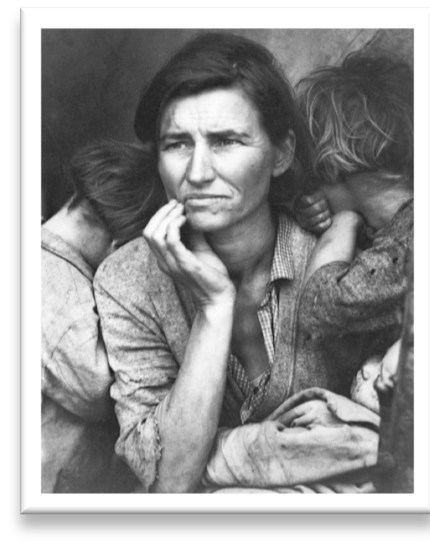 ModernismThe first half of the 20th c. was a period of significant upheaval worldwide. The globe saw major industrial powers expand their colonial empires, it fought 2 global wars, Communism, Fascism, and Nazism was on the rise, and suffered the Great Depression. This was also a time of radical change with the arts with great risks.History:	Imperialist Expansion:	Britain, France, Germany, Belgium, Italy, Spain, Portugal Africa footholdsBritain India Dutch IndochinaRussia Central Asia and SiberiaJapan as its own rising formidable power in the Pacific1917	The US entered World War I1930s	Great Depression: Huge economic difficulties in the US and other Western countries 1920s-1930s	Rise of Totalitarianism: Mussolini in Italy, Stalin in the Soviet Union, Hitler in Germany1941	The US entered World War II with the bombing of Pearl Harbor by the Japanese	1945 WWII ends: The Allied forces defeated Germany, US dropped atomic bombs in Hiroshima and NagasakiMovements:Europe (1900-1920)	(1920-1945) Utopian IdealsFauvism and Expressionism	Russia: Suprematism and ConstructivismFrench Leaders: Matisse, Derain, Kandinsky	Holland: De Stijl MondrianGerman varieties: Die Brücke and Der Blaue Reiter	Germany: Bauhaus and intensities of war Abstraction Leaders: Picasso and BraqueDada Leader: DuchampAmerica (1900-1930)	(1940-1945) Organic StylesArmory Show of 1913 NY as world’s Art Center	Architecture: F.L. WrightO’Keefe, Stieglitz, Man Ray	Depression and Fascist years, RegionalismTimelineArtworks***Clearly these artworks are not arranged in chronological order. Please know these works by movement.1939-1945	WWIIRegionalism	Wood	American Gothic	1930	Midwestern life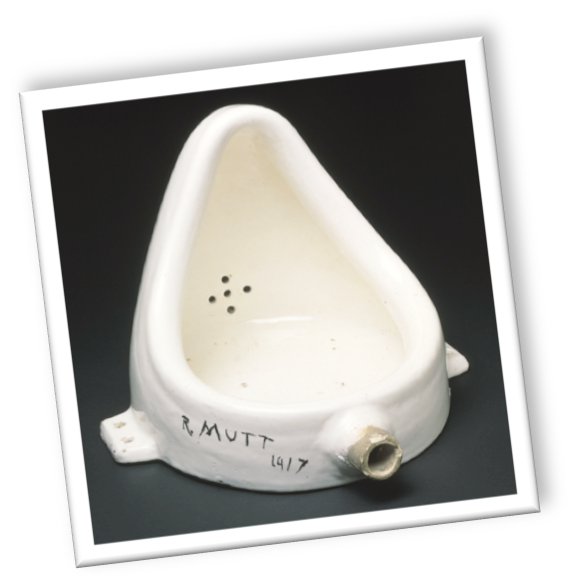 